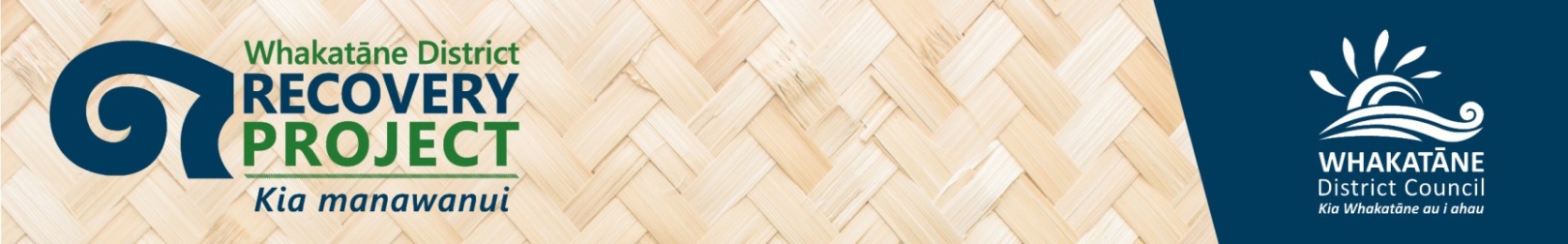 A1158191PROJECT : Recovery Roading PROJECT : Recovery Roading PROJECT : Recovery Roading PROJECT : Recovery Roading Project Owner  : WDCProject Owner  : WDCProject Owner  : WDCProject Owner  : WDCTeam  : TransportationTeam  : TransportationTeam  : TransportationTeam  : TransportationInterdependencies : Whakatāne District Recovery project plan workstreams – community, built environment, economic, WDC, BOPRCInterdependencies : Whakatāne District Recovery project plan workstreams – community, built environment, economic, WDC, BOPRCInterdependencies : Whakatāne District Recovery project plan workstreams – community, built environment, economic, WDC, BOPRCInterdependencies : Whakatāne District Recovery project plan workstreams – community, built environment, economic, WDC, BOPRCTasks :MilestoneWhoProgressMurupara to WaikaremoanaEarly AugustWDCWork on Te Whaiti Rd. underway to open to local traffic in 3 weeks. 6 weeks to full public accessTroutbeck RoadJune 12 startJune 30 finishBOPRC – Tony DunlopMajor 6-8m washout at north bridge abutment. Work being carried out currently. Design options have been assessed and  a preferred option will be determined this week. Reinstatement works will be able to commence shortly thereafter, dependent on contractor availability.Waimana GorgeMid JulyNZTAState Highway 2 through the Waimana Gorge remains closed as the contractor continues work to stabilise the slip site. Benched are being cut into the slip site to increase the stability of the land, and  Engineers will be re-assessing  progress to day. Waimana Road West, WaimanaEarly JuneTemporary access has been provided across the breach in the road. Permanent repair work is underway and the road pavement with be completed this week weather permitting.Galatea Road (below Matahina dam)End of Dec-Jan 2018WDCThe road is useable but the site needs reassessment for long term stability. Real problem site with issues from river to road.Get public transport routes up and runningServices are mostly running but some with restrictionsCollege Road, EdgecumbeJan-March 2018BOPRC – stopbank projectThe single lane section past the stopbank repair has been widened to two lanes and sealed. A sealed footpath has also been constructed and is available for use. Full reconstruction will commence once stop bank has finished reconstruction in December.Horomanga BridgeEnd of JulyWDCStructural damage requires repair. There is a longer term project required for dealing with the river across the plains which needs to be assessed with BOPRCKopuriki Road/Lake AniwaniwaDec?NRER - SimonRoad needs reassessment where the breach occurred but this needs to be a project connected to Lake Aniwaniwa long term planning project currently underway. It’s a project for BOPRC and WDC to work on togetherGalatea/Waiohau roading assessment projectSept-DecWDC/BOPRCThere is a need for a overall assessment of the roading infrastructure across the Galatea/Waiohau plains to best develop long term resilience. But it needs to occur after some of the urgent work has been completed.Lowe RoadEnd of SeptWDCScouring of river along this road area which will need repair. Not urgent.